قسم العلوم الاجتماعية                                                                                          شعبة علم الاجتماعالسنة الثالثةمحتوى مقياس الحوكمة وأخلاقيات المهنة للأعمال الموجهةالأستاذ(ة): غربي صباح    الجمهورية الجزائرية الديمقراطية الشعبيةREPUBLIQUE ALGERIENNE DEMOCRATIQUE ET POPULAIREالجمهورية الجزائرية الديمقراطية الشعبيةREPUBLIQUE ALGERIENNE DEMOCRATIQUE ET POPULAIREوزارة التعليم العالي والبحث العلميMINISTERE DE L’ENSEIGNEMENT SUPERIEURE ET DE LA RECHERCHE SCIENTIFIQUEوزارة التعليم العالي والبحث العلميMINISTERE DE L’ENSEIGNEMENT SUPERIEURE ET DE LA RECHERCHE SCIENTIFIQUEجامعة محمد خيضر- بسكرةUniversité Mohamed Khider - Biskra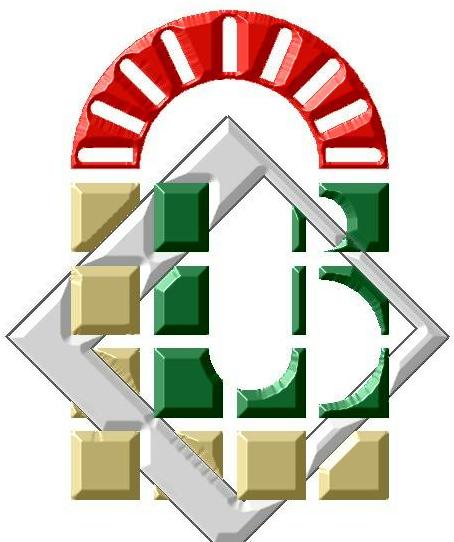 كلية العلوم الإنسانية والاجتماعيةFaculté des sciences humaines& socialesالحوكمة وأخلاقيات المهنةالحوكمة وأخلاقيات المهنةالفصل الأول: الحكم الراشد-تعريف الحكم الراشد ، النشأة .- المكونات الرئيسية للحكم الراشد (احلال الديموقراطية ، الانظمة الانتخابية ، اللامركزية،الحكم الدستوري ). - مبادئ وقواعد الحكم الراشد :- الفصل بين السلطات .- المجتمع المدني .-استقلالية وسائل الاعلام .-الشفافية والمراقبة والمحاسبة .-المشاركة المجتمعية وحقوق الانسان والمواطنة .الفصل الثاني: مكافحة ظاهرة الفساد -مفهوم الفساد: (مفهوم الفساد ، الدين والفساد )-أنواع الفساد : (الفساد الاداري ، الفساد المالي ، الفساد الاخلاقي ، الفساد السياسي ) -مظاهر الفساد الاداري والمالي : (الرشوة ، المحسوبية ، المحاباة ، الوساطة ، الابتزاز ، التزوير ، نهب المال العام ، التباطؤ في انجاز المعاملات ، الانحرافات الادارية والوظيفية من قبل الموظف والمسؤول ، عدم احترام مواعيد العمل ، افشاء اسرار الوظيفة ، المحاباة ، المخالفات اثناء تأدية المهام ، استغلال المنصب ......) .-أسباب الفساد الاداري والمالي :(أسباب حضرية ، أسباب سياسية ، هيكلية ، قيمية ، اقتصادية ، بيولوجية ، اجتماعية ،.....)-اثار الفساد الاداري والمالي : ( على النواحي الاجتماعية ، على التنمية الاقتصادية ، على النظام السياسي والاستقرار ).- محاربة الفساد من طرف المنظمات الدولية: (منظمة الشفافية الدولية ، اتفاقية الامم المتحدة لمكافحة الفساد، برنامج البنك الدولي لمساعدة الدول النامية في محاربة الفساد الاداري، صندوق النقد الدولي ، الجهود الجزائرية في مكافحة الفساد ).-طرق محاربة ظاهرة الفساد : (الجانب الديني، التثقيفي، الجانب الاقتصادي، السياسي، التشريعي، القضائي، الإداري، الرقابي، الانتماء والولاءات) .-نماذج لتجارب بعض الدول في مكافحة الفساد ( التجربة الهندية ، السنغافورية ، الولايات م،أ ، هونج كونج ، الماليزية ، التركية ) الفصل الثالث: اخلاقيات المهنة المفهوم، الأهمية،  المبادئ (الاستقامة، الموضوعية، السرية، الكفاءة )